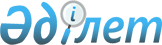 "2016-2018 жылдарға арналған Бесқарағай ауданының бюджеті туралы" Бесқарағай аудандық мәслихатының 2015 жылғы 23 желтоқсандағы № 39/3-V шешіміне өзгерістер мен толықтыру енгізу туралы
					
			Күшін жойған
			
			
		
					Шығыс Қазақстан облысы Бесқарағай аудандық мәслихатының 2016 жылғы 14 қазандағы № 6/11-VI шешімі. Шығыс Қазақстан облысының Әділет департаментінде 2016 жылғы 19 қазанда № 4695 болып тіркелді. Күші жойылды - Шығыс Қазақстан облысы Бесқарағай аудандық мәслихатының 2016 жылғы 23 желтоқсандағы № 8/2-VI шешімімен      Ескерту. Күші жойылды - Шығыс Қазақстан облысы Бесқарағай аудандық мәслихатының 23.12.2016 № 8/2-VI шешімімен (01.01.2017 бастап қолданысқа енгізіледі).

      РҚАО-ның ескертпесі.

      Құжаттың мәтінінде түпнұсқаның пунктуациясы мен орфографиясы сақталған.

      Қазақстан Республикасының 2008 жылғы 4 желтоқсандағы Бюджет кодексінің 109-бабына, Қазақстан Республикасының 2001 жылғы 23 қаңтардағы "Қазақстан Республикасындағы жергілікті мемлекеттік басқару және өзін-өзі басқару туралы" Заңының 6-бабы 1-тармағының 1) тармақшасына және Шығыс Қазақстан облыстық мәслихатының "2016-2018 жылдарға арналған облыстық бюджет туралы" Шығыс Қазақстан облыстық мәслихатының 2015 жылғы 9 желтоқсандағы № 34/406-V шешіміне өзгерістер енгізу туралы" 2016 жылғы 5 қазандағы № 6/57-VІ (нормативтік құқықтық актілерді мемлекеттік тіркеу Тізілімінде 4689 нөмірімен тіркелген) шешіміне сәйкес Бесқарағай аудандық мәслихаты ШЕШТІ: 

      1. "2016-2018 жылдарға арналған Бесқарағай ауданының бюджеті туралы" Бесқарағай аудандық мәслихатының 2015 жылғы 23 желтоқсандағы № 39/3-V (нормативтік құқықтық актілерді мемлекеттік тіркеу Тізілімінде 4326 нөмірімен тіркелген, "Бесқарағай тынысы" газетінің 2016 жылғы 3 ақпандағы № 12-13 сандарында жарияланған) шешіміне келесі өзгерістер мен толықтыру енгізілсін: 

       1-тармақ жаңа редакцияда жазылсын:

      "1) түсімдер – 2901371,2 мың теңге, соның ішінде:

      салықтық түсімдер – 425571,0 мың теңге; 

      салықтық емес түсімдер – 15688,0 мың теңге; 

      негізгі капиталды сатудан түсетін түсімдер –16980,0 мың теңге; 

      трансферттердің түсімдері – 2443132,2 мың теңге; 

      2) шығындар – 2901908,2 мың теңге; 

      3) таза бюджеттік кредит беру – 18621,0 мың теңге, соның ішінде: 

      бюджеттік кредиттер – 22271,0 мың теңге; 

      бюджеттік кредиттерді өтеу – 3650,0 мың теңге;

      4) қаржы активтерімен жасалатын операциялар бойынша сальдо-0,0 мың 

      теңге, соның ішінде:

      қаржы активтерін сатып алу – 0,0 мың теңге;

      мемлекеттік қаржы активтерін сатудан түсетін түсімдер – 0,0 мың теңге; 

      5) бюджеттің тапшылығы (профицит) – -19158,0 мың теңге;

      6) бюджет тапшылығын қаржыландыру (профицитті пайдалану) –19158,0 

      мың теңге.".

       1 қосымшадағы ІІ "Шығындар" бөлімінде:

      "Ауыл, су, орман, балық шаруашылығы, ерекше қорғалатын табиғи аумақтар, қоршаған ортаны және жануарлар дүниесін қорғау, жер қатынастары" 10 функционалдық тобы келесі бағдарламамен толықтырылсын:

      "Алып қойылатын және жойылатын ауру жануарлардың, жануарлардан алынатын өнімдер мен шикізаттың құнын иелеріне өтеу" 473 008 бағдарламасы – 2500,0 мың теңге.

      Аталған шешімнің 1 қосымшасы осы шешімнің қосымшасына сәйкес жаңа редакцияда жазылсын.

      2. Осы шешім 2016 жылғы 1 қаңтардан бастап қолданысқа енгізіледі.

 2016 жылға арналған аудандық бюджет
					© 2012. Қазақстан Республикасы Әділет министрлігінің «Қазақстан Республикасының Заңнама және құқықтық ақпарат институты» ШЖҚ РМК
				
      Сессия төрағасы

В. ХАРЧЕНКО

      Бесқарағай аудандық

      мәслихатының хатшысы

Қ. САДЫҚОВ 
Бесқарағай 
аудандық мәслихатының 
2016 жылғы 14 қазандағы 
№ 6/11-VІ шешіміне қосымшаБесқарағай 
аудандық мәслихатының 
2015 жылғы 23 желтоқсандағы 
№ 39/3-V шешіміне 1 қосымшаСанаты

Санаты

Санаты

Санаты

Санаты

Барлық кірістер (мың теңге)

Сыныбы

Сыныбы

Сыныбы

Сыныбы

Барлық кірістер (мың теңге)

Ішкі сыныбы

Ішкі сыныбы

Ішкі сыныбы

Барлық кірістер (мың теңге)

Ерекшелігі

Ерекшелігі

Барлық кірістер (мың теңге)

Атауы

Барлық кірістер (мың теңге)

1

2

3

4

5

6

І. Түсімдер

2901371,2

1

Салықтық түсімдер

425571,0

01

Табыс салығы

179570,0

2

Жеке табыс салығы

179570,0

01

Төлем көзінен салық салынатын табыстардан ұсталатын жеке табыс салығы

159570,0

02

Төлем көзінен салық салынбайтын табыстардан ұсталатын жеке табыс салығы

20000,0

03

Әлеуметтiк салық

140656,0

1

Әлеуметтiк салық

140656,0

01

Әлеуметтiк салық

140656,0

04

Меншiкке салынатын салықтар

91345,0

1

Мүлiкке салынатын салықтар

61645,0

01

Заңды тұлғалардың және жеке кәсіпкерлердің мүлкіне салынатын салық

60195,0

02

Жеке тұлғалардың мүлкiне салынатын салық

1450,0

3

Жер салығы

2800,0

02

Елдi мекендер жерлерiне жеке тұлғалардан алынатын жер салығы

1600,0

09

Елдi мекендердің жерлерiне жеке тұлғалардан алынатын жер салығын қоспағанда, жер салығы

1200,0

4

Көлiк құралдарына салынатын салық

24150,0

01

Заңды тұлғалардан көлiк құралдарына салынатын салық

650,0

02

Жеке тұлғалардан көлiк құралдарына салынатын салық

23500,0

5

Бiрыңғай жер салығы

2750,0

01

Бiрыңғай жер салығы

2750,0

05

Тауарларға, жұмыстарға және қызметтерге салынатын iшкi салықтар

10800,0

2

Акциздер

1000,0

84

Қазақстан Республикасының аумағында өндірілген бензин (авиациялықты қоспағанда) және дизель отыны

1000,0

3

Табиғи және басқа ресурстарды пайдаланғаны үшiн түсетiн түсiмдер

3250,0

15

Жер учаскелерін пайдаланғаны үшін төлем

3250,0

4

Кәсiпкерлiк және кәсiби қызметтi жүргiзгенi үшiн алынатын алымдар

6550,0

02

Жекелеген қызмет түрлерiмен айналысу құқығы үшiн алынатын лицензиялық алым

4250,0

29

Жергілікті бюджетке төленетін тіркелгені үшін алым

2300,0

08

Заңдық мәнді іс-әрекеттерді жасағаны және (немесе) оған уәкілеттігі бар мемлекеттік органдар немесе лауазымды адамдар құжаттар бергені үшін алынатын міндетті төлемдер

3200,0

1

Мемлекеттiк баж

3200,0

26

Жергілікті бюджетке төленетін мемлекеттік баж

3200,0

2

Салықтық емес түсiмдер

15688,0

01

Мемлекеттік меншіктен түсетін кiрiстер

520,0

5

Мемлекет меншігіндегі мүлікті жалға беруден түсетін кірістер

515,0

08

Аудандық маңызы бар қала, ауыл, кент, ауылдық округ әкімдерінің басқаруындағы мемлекеттік мүлікті жалға беруден түсетін кірістерді қоспағанда ауданның (облыстық маңызы бар қаланың) коммуналдық меншігіндегі мүлікті жалға беруден түсетін кірістер

515,0

7

Мемлекеттік бюджеттен берілген кредиттер бойынша сыйақылар

5,0

13

Жеке тұлғаларға жергілікті бюджеттен берілген бюджеттік кредиттер бойынша сыйақылар

5,0

06

Өзге де салықтық емес түсiмдер

15168,0

1

Өзге де салықтық емес түсiмдер

15168,0

09

Жергіліктік бюджетке түсетін салықтық емес басқа да түсімдер

15168,0

3

Негізгі капиталды сатудан түсетiн түсiмдер

16980,0

03

Жердi және материалдық емес активтердi сату

16980,0

1

Жердi сату

16980,0

01

Жер учаскелерін сатудан түсетiн түсiмдер

16980,0

4

Трансферттердің түсімдері

2443132,2

02

Мемлекеттiк басқарудың жоғары тұрған органдарынан түсетiн трансферттер

2443132,2

2

Облыстық бюджеттен түсетiн трансферттер

2443132,2

01

Ағымдағы нысаналы трансферттер

705973,2

02

Нысаналы даму трансферттері

0,0

03

Субвенциялар

1737159,0

5

Бюджеттік кредиттерді өтеу

3650,0

01

Бюджеттік кредиттерді өтеу

3650,0

1

Мемлекеттік бюджеттен берілген бюджеттік кредиттерді өтеу

3650,0

13

Жеке тұлғаларға жергілікті бюджеттен берілген бюджеттік кредиттерді өтеу

3650,0

7

Қарыздар түсімдері

22271,0

01

Мемлекеттік ішкі қарыздар

22271,0

2

Қарыз алу келісім-шарттары

22271,0

03

Ауданның (облыстық маңызы бар қаланың) жергілікті атқарушы органы алатын қарыздар

22271,0

Функционалдық топ

Функционалдық топ

Функционалдық топ

Функционалдық топ

Функционалдық топ

Сомасы (мың теңге)

Функционалдық кіші топ

Функционалдық кіші топ

Функционалдық кіші топ

Функционалдық кіші топ

Сомасы (мың теңге)

 Бюджеттік бағдарламалардың әкімшісі

 Бюджеттік бағдарламалардың әкімшісі

 Бюджеттік бағдарламалардың әкімшісі

Сомасы (мың теңге)

 Бюджеттік бағдарлама

 Бюджеттік бағдарлама

Сомасы (мың теңге)

Шығындар атауы

Сомасы (мың теңге)

II. Шығындар

2901908,2

01

Жалпы сипаттағы мемлекеттiк қызметтер

435441,9

1

Мемлекеттiк басқарудың жалпы функцияларын орындайтын өкiлдi, атқарушы және басқа органдар

327200,1

112

Аудан (облыстық маңызы бар қала) мәслихатының аппараты

23435,0

001

Аудан (облыстық маңызы бар қала) мәслихатының қызметін қамтамасыз ету жөніндегі қызметтер

23435,0

122

Аудан (облыстық маңызы бар қала) әкiмінің аппараты

117147,4

001

Аудан (облыстық маңызы бар қала) әкімінің қызметін қамтамасыз ету жөніндегі қызметтер

117147,4

123

Қаладағы аудан, аудандық маңызы бар қала, кент, ауыл, ауылдық округ әкімінің аппараты

186617,7

001

Қаладағы аудан, аудандық маңызы бар қаланың, кент, ауыл, ауылдық округ әкімінің қызметін қамтамасыз ету жөніндегі қызметтер

177807,7

022

Мемлекеттік органның күрделі шығыстары

8810,0

2

Қаржылық қызмет

20173,4

452

Ауданның (облыстық маңызы бар қаланың) қаржы бөлімі

20173,4

001

Ауданның (облыстық маңызы бар қаланың) бюджетін орындау және коммуналдық меншігін басқару саласындағы мемлекеттік саясатты іске асыру жөніндегі қызметтер 

16348,1

003

Салық салу мақсатында мүлікті бағалауды жүргізу

777,3

010

Жекешелендіру, коммуналдық меншікті басқару, жекешелендіруден кейінгі қызмет және осыған байланысты дауларды реттеу

0,0

018

Мемлекеттік органның күрделі шығыстары

3048,0

5

Жоспарлау және статистикалық қызмет

19645,1

453

Ауданның (облыстық маңызы бар қаланың) экономика және бюджеттік жоспарлау бөлімі

19645,1

001

Экономикалық саясатты, мемлекеттік жоспарлау жүйесін қалыптастыру және дамыту саласындағы мемлекеттік саясатты іске асыру жөніндегі қызметтер

19645,1

9

Жалпы сипаттағы өзге де мемлекеттiк қызметтер

68423,3

454

Ауданның (облыстық маңызы бар қаланың) кәсіпкерлік және ауыл шаруашылығы бөлімі

24572,0

001

Жергілікті деңгейде кәсіпкерлікті және ауыл шаруашылығын дамыту саласындағы мемлекеттік саясатты іске асыру жөніндегі қызметтер

24572,0

471

Ауданның (облыстық маңызы бар қаланың) білім, дене шынықтыру және спорт бөлімі

17216,0

001

Жергілікті деңгейде білім, дене шынықтыру және спорт саласындағы мемлекеттік саясатты іске асыру жөніндегі қызметтер

17216,0

495

Ауданның (облыстық маңызы бар қаланың) сәулет, құрылыс, тұрғын үй-коммуналдық шаруашылығы, жолаушылар көлігі және автомобиль жолдары бөлімі

26635,3

001

Жергілікті деңгейде сәулет, құрылыс, тұрғын үй-коммуналдық шаруашылық, жолаушылар көлігі және автомобиль жолдары саласындағы мемлекеттік саясатты іске асыру жөніндегі қызметтер

24435,5

003

Мемлекеттік органның күрделі шығыстары

2199,8

02

Қорғаныс

14006,2

1

Әскери мұқтаждар

7861,2

122

Аудан (облыстық маңызы бар қала) әкiмінің аппараты

7861,2

005

Жалпыға бірдей әскери міндетті атқару шеңберіндегі іс-шаралар

7861,2

2

Төтенше жағдайлар жөнiндегi жұмыстарды ұйымдастыру

6145,0

122

Аудан (облыстық маңызы бар қала) әкiмінің аппараты

6145,0

006

Аудан (облыстық маңызы бар қала) ауқымындағы төтенше жағдайлардың алдын алу мен оларды жою

6145,0

04

Бiлiм беру

1697497,1

1

Мектепке дейiнгi тәрбие және оқыту

81351,0

471

Ауданның (облыстық маңызы бар қаланың) білім, дене шынықтыру және спорт бөлімі

81351,0

040

Мектепке дейінгі білім беру ұйымдарында мемлекеттік білім беру тапсырысын іске асыруға 

81351,0

2

Бастауыш, негiзгi орта және жалпы орта бiлiм беру

1584122,1

471

Ауданның (облыстық маңызы бар қаланың) білім, дене шынықтыру және спорт бөлімі

1584122,1

004

Жалпы бiлiм беру

1503119,1

005

Балалар мен жасөспірімдерге қосымша білім беру

48205,0

028

Балалар мен жасөспірімдерге спорт бойынша қосымша білім беру

32798,0

9

Бiлiм беру саласындағы өзге де қызметтер 

32024,0

471

Ауданның (облыстық маңызы бар қаланың) білім, дене шынықтыру және спорт бөлімі

32024,0

009

Ауданның (облыстық маңызы бар қаланың) мемлекеттік білім беру мекемелер үшін оқулықтар мен оқу-әдістемелік кешендерді сатып алу және жеткізу

22279,0

010

Аудандық (қалалық) ауқымдағы мектеп олимпиадаларын және мектептен тыс іс-шараларды өткiзу

300,0

020

Жетім баланы (жетім балаларды) және ата-аналарының қамқорынсыз қалған баланы (балаларды) күтіп-ұстауға асыраушыларына ай сайынғы ақшалай қаражат төлемдері 

9445,0

027

Жетім баланы (жетім балаларды) және ата-анасының қамқорлығынсыз қалған баланы (балаларды) асырап алғаны үшін Қазақстан азаматтарына біржолғы ақша қаражатын төлеуге арналған төлемдер

0,0

06

Әлеуметтiк көмек және әлеуметтiк қамсыздандыру

265615,3

1

Әлеуметтiк қамсыздандыру

53543,0

451

Ауданның (облыстық маңызы бар қаланың) жұмыспен қамту және әлеуметтік бағдарламалар бөлімі

38897,0

005

Мемлекеттік атаулы әлеуметтік көмек

4542,0

016

18 жасқа дейінгі балаларға мемлекеттік жәрдемақылар

11151,0

025

Өрлеу жобасы бойынша келісілген қаржылай көмекті енгізу

23204,0

471

Ауданның (облыстық маңызы бар қаланың) білім, дене шынықтыру және спорт бөлімі

14646,0

030

Патронат тәрбиешілерге берілген баланы (балаларды) асырап бағу 

14646,0

2

Әлеуметтiк көмек

171198,8

451

Ауданның (облыстық маңызы бар қаланың) жұмыспен қамту және әлеуметтік бағдарламалар бөлімі

171198,8

002

Жұмыспен қамту бағдарламасы

27011,0

004

Ауылдық жерлерде тұратын денсаулық сақтау, білім беру, әлеуметтік қамтамасыз ету, мәдениет, спорт және ветеринар мамандарына отын сатып алуға Қазақстан Республикасының заңнамасына сәйкес әлеуметтік көмек көрсету

11257,8

006

Тұрғын үйге көмек көрсету

3500,0

007

Жергілікті өкілетті органдардың шешімі бойынша мұқтаж азаматтардың жекелеген топтарына әлеуметтік көмек

41003,0

010

Үйден тәрбиеленіп оқытылатын мүгедек балаларды материалдық қамтамасыз ету 

2113,0

014

Мұқтаж азаматтарға үйде әлеуметтiк көмек көрсету

73043,7

015

Зейнеткерлер мен мүгедектерге әлеуметтiк қызмет көрсету аумақтық орталығы

5549,0

017

Мүгедектерді оңалту жеке бағдарламасына сәйкес, мұқтаж мүгедектерді міндетті гигиеналық құралдармен және ымдау тілі мамандарының қызмет көрсетуін, жеке көмекшілермен қамтамасыз ету

1242,0

023

Жұмыспен қамту орталықтарының қызметін қамтамасыз ету

6479,3

9

Әлеуметтік көмек және әлеуметтік қамтамасыз ету салаларындағы өзге де қызметтер

40873,5

451

Ауданның (облыстық маңызы бар қаланың) жұмыспен қамту және әлеуметтік бағдарламалар бөлімі

40873,5

001

Жергілікті деңгейде халық үшін әлеуметтік бағдарламаларды жұмыспен қамтуды қамтамасыз етуді іске асыру саласындағы мемлекеттік саясатты іске асыру жөніндегі қызметтер 

27434,5

011

Жәрдемақыларды және басқа да әлеуметтік төлемдерді есептеу, төлеу мен жеткізу бойынша қызметтерге ақы төлеу

369,0

050

Қазақстан Республикасында мүгедектердің құқықтарын қамтамасыз ету және өмір сүру сапасын жақсарту жөніндегі 2012 - 2018 жылдарға арналған іс-шаралар жоспарын іске асыру

13070,0

07

Тұрғын үй–коммуналдық шаруашылық

104887,4

1

Тұрғын үй шаруашылығы

27730,0

471

Ауданның (облыстық маңызы бар қаланың) білім, дене шынықтыру және спорт бөлімі

7484,0

026

Жұмыспен қамту 2020 жол картасы бойынша қалаларды және ауылдық елді мекендерді дамыту шеңберінде объектілерді жөндеу

7484,0

495

Ауданның (облыстық маңызы бар қаланың) сәулет, құрылыс, тұрғын үй-коммуналдық шаруашылығы, жолаушылар көлігі және автомобиль жолдары бөлімі

20246,0

007

Коммуналдық тұрғын үй қорының тұрғын үйін жобалау және (немесе) салу, реконструкциялау

0,0

042

Жұмыспен қамту 2020 жол картасы бойынша қалаларды және ауылдық елді мекендерді дамыту шеңберінде объектілерді жөндеу және абаттандыру

20246,0

2

Коммуналдық шаруашылық

48631,7

495

Ауданның (облыстық маңызы бар қаланың) сәулет, құрылыс, тұрғын үй-коммуналдық шаруашылығы, жолаушылар көлігі және автомобиль жолдары бөлімі

48631,7

016

Сумен жабдықтау және су бұру жүйесінің жұмыс істеуі

48631,7

058

Ауылдық елді мекендердегі сумен жабдықтау және су бұру жүйелерін дамыту

0,0

3

Елдi-мекендердi көркейту

28525,7

123

Қаладағы аудан, аудандық маңызы бар қала, кент, ауыл, ауылдық округ әкімінің аппараты

0,0

008

Елді мекендерде көшелерді жарықтандыру

0,0

009

Елді мекендердің санитариясын қамтамасыз ету

0,0

011

Елді мекендерді абаттандыру мен көгалдандыру

0,0

495

Ауданның (облыстық маңызы бар қаланың) сәулет, құрылыс, тұрғын үй коммуналдық шаруашылығы, жолаушылар көлігі және автомобиль жолдары бөлімі

28525,7

025

Елді мекендердегі көшелерді жарықтандыру

15366,6

029

Елдi мекендердi абаттандыру және көгалдандыру

13159,1

031

Елдi мекендердiң санитариясын қамтамасыз ету

0,0

08

Мәдениет, спорт, туризм және ақпараттық кеңiстiк

160929,0

1

Мәдениет саласындағы қызмет

71160,0

478

Ауданның (облыстық маңызы бар қаланың) ішкі саясат, мәдениет және тілдерді дамыту бөлімі

71160,0

009

Мәдени-демалыс жұмысын қолдау

71160,0

2

Спорт 

11561,0

471

Ауданның (облыстық маңызы бар қаланың) білім, дене шынықтыру және спорт бөлімі

11561,0

014

Аудандық (облыстық маңызы бар қалалық) деңгейде спорттық жарыстар өткiзу

1861,0

015

Әртүрлi спорт түрлерi бойынша аудан (облыстық маңызы бар қала) құрама командаларының мүшелерiн дайындау және олардың облыстық спорт жарыстарына қатысуы

9700,0

3

Ақпараттық кеңiстiк

46739,0

478

Ауданның (облыстық маңызы бар қаланың) ішкі саясат, мәдениет және тілдерді дамыту бөлімі

46739,0

005

Мемлекеттік ақпараттық саясат жүргізу жөніндегі қызметтер

8960,0

007

Аудандық (қалалық) кiтапханалардың жұмыс iстеуi

27790,0

008

Мемлекеттік тілді және Қазақстан халықтарының басқа да тілдерін дамыту

9989,0

9

Мәдениет, спорт, туризм және ақпараттық кеңістiктi ұйымдастыру жөнiндегi өзге де қызметтер

31469,0

478

Ауданның (облыстық маңызы бар қаланың) ішкі саясат, мәдениет және тілдерді дамыту бөлімі

31440,0

001

Ақпаратты, мемлекеттілікті нығайту және азаматтардың әлеуметтік сенімділігін қалыптастыру саласында жергілікті деңгейде мемлекеттік саясатты іске асыру жөніндегі қызметтер

24379,0

004

Жастар саясаты саласында іс-шараларды іске асыру

7090,0

10

Ауыл, су, орман, балық шаруашылығы, ерекше қорғалатын табиғи аумақтар, қоршаған ортаны және жануарлар дүниесін қорғау, жер қатынастары

96943,0

1

Ауыл шаруашылығы

38729,0

453

Ауданның (облыстық маңызы бар қаланың) экономика және бюджеттік жоспарлау бөлімі

3109,0

099

Мамандардың әлеуметтік көмек көрсетуі жөніндегі шараларды іске асыру

3109,0

473

Ауданның (облыстық маңызы бар қаланың) ветеринария бөлімі

35620,0

001

Жергілікті деңгейде ветеринария саласындағы мемлекеттік саясатты іске асыру жөніндегі қызметтер

23936,0

008

Алып қойылатын және жойылатын ауру жануарлардың, жануарлардан алынатын өнімдер мен шикізаттың құнын иелеріне өтеу

2500,0

009

Жануарлардың энзоотиялық аурулары бойынша ветеринариялық іс-шараларды жүргізу

6474,0

010

Ауыл шаруашылығы жануарларын сәйкестендіру жөніндегі іс-шараларды өткізу

2710,0

6

Жер қатынастары

14136,0

463

Ауданның (облыстық маңызы бар қаланың) жер қатынастары бөлімі

14136,0

001

Аудан (облыстық маңызы бар қала) аумағында жер қатынастарын реттеу саласындағы мемлекеттік саясатты іске асыру жөніндегі қызметтер

11636,0

006

Аудандардың, облыстық маңызы бар, аудандық маңызы бар қалалардың, кенттердiң, ауылдардың, ауылдық округтердiң шекарасын белгiлеу кезiнде жүргiзiлетiн жерге орналастыру

2500,0

9

Ауыл, су, орман, балық шаруашылығы және қоршаған ортаны қорғау мен жер қатынастары саласындағы өзге де қызметтер

44078,0

473

Ауданның (облыстық маңызы бар қаланың) ветеринария бөлімі

44078,0

011

Эпизоотияға қарсы іс-шаралар жүргізу

44078,0

11

Өнеркәсіп, сәулет, қала құрылысы және құрылыс қызметі

0,0

2

Сәулет, қала құрылысы және құрылыс қызметі

0,0

495

Ауданның (облыстық маңызы бар қаланың) сәулет, құрылыс, тұрғын үй-коммуналдық шаруашылығы, жолаушылар көлігі және автомобиль жолдары бөлімі

0,0

005

Аудан аумағының қала құрылысын дамытудың кешенді схемаларын және елді мекендердің бас жоспарларын әзірлеу

0,0

12

Көлiк және коммуникация

65704,3

1

Автомобиль көлiгi

65704,3

123

Қаладағы аудан, аудандық маңызы бар қала, кент, ауыл, ауылдық округ әкімінің аппараты

179,0

013

Аудандық маңызы бар қалаларда, кенттерде, ауылдарда, ауылдық округтерде автомобиль жолдарының жұмыс істеуін қамтамасыз ету

179,0

495

Ауданның (облыстық маңызы бар қаланың) сәулет, құрылыс, тұрғын үй-коммуналдық шаруашылығы, жолаушылар көлігі және автомобиль жолдары бөлімі

65525,3

023

Автомобиль жолдарының жұмыс істеуін қамтамасыз ету

60477,5

045

Аудандық маңызы бар автомобиль жолдарын және елді-мекендердің көшелерін күрделі және орташа жөндеу

5047,8

13

Басқалар

26122,2

9

Басқалар

26122,2

123

Қаладағы аудан, аудандық маңызы бар қала, кент, ауыл, ауылдық округ әкімінің аппараты

19179,0

040

"Өңірлерді дамыту" Бағдарламасы шеңберінде өңірлерді экономикалық дамытуға жәрдемдесу бойынша шараларды іске асыру

19179,0

452

Ауданның (облыстық маңызы бар қаланың) қаржы бөлімі

0,0

012

Ауданның (облыстық маңызы бар қаланың) жергілікті атқарушы органының резерві 

0,0

495

Ауданның (облыстық маңызы бар қаланың) сәулет, құрылыс, тұрғын үй-коммуналдық шаруашылығы, жолаушылар көлігі және автомобиль жолдары бөлімі

7000,0

065

Заңды тұлғалардың жарғылық капиталын қалыптастыру немесе ұлғайту

7000,0

14

Борышқа қызмет көрсету

6,0

1

Борышқа қызмет көрсету

6,0

452

Ауданның (облыстық маңызы бар қаланың) қаржы бөлімі

6,0

013

Жергілікті атқарушы органдардың облыстық бюджеттен қарыздар бойынша сыйақылар мен өзге де төлемдерді төлеу бойынша борышына қызмет көрсету 

6,0

15

Трансферттер

34755,8

1

Трансферттер

34755,8

452

Ауданның (облыстық маңызы бар қаланың) қаржы бөлімі

34755,8

006

Нысаналы пайдаланылмаған (толық пайдаланылмаған) трансферттерді қайтару

2374,7

016

Нысаналы мақсатқа сай пайдаланылмаған нысаналы трансферттерді қайтару

0,0

051

Жергілікті өзін-өзі басқару органдарына берілетін трансферттер

31036,0

054

Қазақстан Республикасының Ұлттық қорынан берілетін нысаналы трансферті есебінен республикалық бюджеттен бөлінген пайдаланылмаған нысалы трансферттердің сомасын қайтару

1345,1

 III.Таза бюджеттік кредит беру

18621,0

Бюджеттік кредиттер

22271,0

10

Ауыл, су, орман, балық шаруашылығы, ерекше қорғалатын табиғи аумақтар, қоршаған ортаны және жануарлар дүниесін қорғау, жер қатынастары

22271,0

1

Ауыл шаруашылығы

22271,0

453

Ауданның (облыстық маңызы бар қаланың) экономика және бюджеттік жоспарлау бөлімі

22271,0

006

Мамандарды әлеуметтік қолдау шараларын іске асыру үшін бюджеттік кредиттер

22271,0

5

Бюджеттік кредиттерді өтеу 

3650,0

1

Бюджеттік кредиттерді өтеу 

3650,0

1

Мемлекеттік бюджеттен берілген бюджеттік кредиттерді өтеу

3650,0

IV. Қаржы активтерімен жасалатын операциялар бойынша сальдо

0,0

Қаржы активтерін сатып алу

0,0

6

Мемлекеттік қаржы активтерін сатудан түсетін түсімдер

0,0

V. Бюджет тапшылығы (профицит)

-19158,0

VI. Бюджет тапшылығын қаржыландыру (профицитті пайдалану)

19158,0

7

Қарыздардың түсуі

22271,0

1

Ішкі мемлекеттік қарыздар

22271,0

2

Қарыз шарттары

22271,0

16

Қарыздарды өтеу

3650,0

1

Қарыздарды өтеу

3650,0

452

Ауданның (облыстық маңызы бар қаланың) қаржы бөлімі

3650,0

008

Жергілікті атқарушы органның жоғары тұрған бюджет алдындағы борышын өтеу

3650,0

